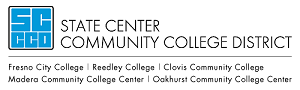 Wednesday, April 3, 2019College CouncilReedley College provides an accessible, student-centered educational environment featuring high-quality learning opportunities. We offer basic skills enhancement, associate degree programs, career technical education, and transfer-level courses as an integral component for life-long learning within a diverse local and global community.RC PCR / MCCC AM 114-B From <https://www.boarddocs.com/ca/scccd/Board.nsf/Private?open&login#> 1. Call to OrderIn attendance: Donna Berry, Stephanie Curry, Melanie Highfill, Darnell Harris, Mario Gonzales, David Richardson, Sophie Adame, John Fitzer, Kevin Woodard, George Takata, Christina Buzo, Emily Berg, Franky Herrera. Guest(s) & Alternate(s): Darlene Murray, Janice Offenbach, Dale van Dam, Claudia Habib and Stephen Kodur.  1.01 Confirm Quorum Confirmed1.02 Roll Call1.03 Review Agenda2. Approval of Minutes2.01 Approve Minutes from Last Meeting - March 20, 2019Motion to approve as presented, Melanie Highfill. Second, Stephanie Curry. Abstentions: John FitzerDonna BerryChristina Buzo Motion Carries, minutes approved. 3. Presentation, Information, Discussion, Topics & Potential Single Action Items3.01 Determination of Next Regular Scheduled Meeting - April 17, 2019The questions is whether or not we will need the meeting, hold a special meeting. Donna polled College Council and asked what the preference was for April 17th. Cancel the April 17th meeting and meet at our next regular scheduled meeting in May, with the understanding that if College Council needs to meet the week after spring break a special meeting will be called at that time.3.02 Opening Day Fall 2019MOFA submitted a resolution that they wanted to facilitate their own Opening Day in the spring however, Donna formally responded and stated she felt Fall 2019 would be a better fit. Since then, MCCC has received BOG approval to pursue college status. Mario commented, if the integration and implementation of Hobson's in terms faculty understanding could be presented. Donna recommended this would be a better fit for FLEX Day, which Emily Berg affirmed. Currently, Donna is seeking College Council's recommendation for MCCC to facilitate their own opening day this fall:Stephanie Curry encouraged MCCC facilitate their own opening day in preparation of their transition and Melanie Highfill supported the recommendation. 3.03 Facilities Master Plan UpdateThe MOR portion of the FMP has gone through review to provide feedback. At the last Communications Council, VC Miktarian made the announcement that the DW Facilitates committee received a lot of feedback and stated that the previous timeline is being put on hold until all of the feedback received is incorporated. Once complete, the document will come back out for review and input at a later date. 3.04 Districtwide Technology Plan UpdateThere was a lot of good input on the technology plan and feedback that has been implemented from a lot of various individuals.  A link of the final version of the document is contained in Boarddocs. This document will be presented to the Board in May. 3.05 Academic Senate Resolution of the Professional Development PlanEmily Berg was present to report on the Academic Senate Resolution on Professional Development, which is contained in Boarddocs. The Professional Development (FLEX) Committee started to write a Flex Plan in compliance of AB 2558, when reviewing the scope, it was noted that this is on a larger scale of our FLEX Day. The charge of the committee is to bring together different people to see what we can do for professional development across the campus. Once the workgroup is identified, the specific goals will be developed at that time. The plan would include dissemination.  Anticipate the plan being complete by the end of the fall term. Dale recommended adding MOCA to the workgroup. 3.06 Guided Pathways MappingStephanie Curry was present to provide an update, the focus has been on making sure the students have a clear path and balancing their schedules. There are five more groups scheduled, so far this has been the best collaborative effort she has seen, the efforts have been collegial; Faculty and Counselor discussions have been really important. Currently working on a survey to specifically ask how it is going to faculty and students. 3.07 BP 4010 - Academic CalendarItems 3.07 through 3.19 were presented as information items. No questions were raised at this time. 3.08 AR 4010 - Academic Calendar3.09 BP 6350 (6355) - Local and Diverse Procurement3.10 AR 6355 - Local and Diverse Procurement3.11 BP 6700 - Civic Center and Other Facilities Use3.12 AR 6700 - Civic Center and Other Facilities Use3.13 AR 7145 - Personnel Files3.14 BP 7150 - Employee Performance Evaluations3.15 AR 7150 - Employee Performance Evaluations3.16 AR 7234 - Overtime3.17 BP 7330 - Communicable Disease3.18 AR 7330 - Communicable Disease3.19 AR 7337 - Fingerprinting4. 1st Read Items for Constituency Review4.01 2019 Student Equity PlanDarlene Murray and Janice Offenbach were present to report the 2019 Student Equity Plan as a first read item, the executive summary and the equity plan are contained in Boarddocs.  With this new equity plan, the CCCCO requested to identify by race & ethnicity then disaggregate the information by gender. The language is a little different in terms of metrics and transfer. The first page is the current baseline data for the overall populations. Most of the metrics are aligned with the CCCCO Vision for Success Goals. The activities that support the goal was determined when meeting with various constituent groups - the data was presented, followed by asking what activities would help close the gaps. A lot of feedback was received based on what we are already doing; You can see some of the efforts that we have made to close the gaps. Information of alignment with local goals was included in the executive summary, which also includes the development of the 2019 - 2022 Equity Plan. There will be an addition to the document to include AB 705. - Darlene will send to Kendelynn. The intent is to take this to the board in June, Donna stated if there are any substantive changes they need to come back to College Council. This document is ready for constituent review.  4.02 Guided Pathways - Scale of AdoptionStephanie Curry presented the Guided Pathways Scale of Adoption, which is contained in Boarddocs. Part of the process for a part of the application to become part of the GP program, we did it as part of year one and now we are in year two. The four pillars are broken up as part of things that we need to do as a Guided Pathways College. As you review this, remember, this is a five year process. It is for all students and all programs of study, hence there is a reason we are not at scale in all areas; we specifically targeted six areas. There are certain areas of GP that we have not gotten to yet and that is fine. We are at scale with Program Review and Program Learning Outcomes. This document is ready for constituent review. 4.03 ACCJC Draft ResponseDale van Dam was present to provide an update on our ACCJC draft response. The attachment that is contained in Boarddocs is the markup version. If you recall there were two compliance recommendations, one had to do with evaluations and the other had to do with technology, both at the district level. The follow-up report is due October 1st. The ALOs from each campus met and mapped out a process to develop a core response to respond with and each college would add an appropriate statement to show support at the college level. We have some time for the board review however, we needed to get it through constituency review before the end of the spring semester so we do not have any hiccups upon our return in the fall. This document is ready for constituent review. 4.04 BP 4225 - Course Repetition4.05 AR 4225 - Course Repetition4.06 BP 4230 - Grading and Academic Record4.07 AR 4230 - Grading and Academic Records Symbols5. 2nd Read Items - Action5.01 Facilities & Safety Committee Operating Agreement (COA)...Melanie HighfillMotion to approve, Stephanie Curry. Second, Christina Buzo. Motion Carries 5.02 MCCC ISER...Gregory RamirezTabled; Gregory Ramirez has received information that will be incorporated. MOFA will complete their review on April 8th and move forward to Academic Senate. 5.03 AR 4020 Program and Curriculum DevelopmentTabled; 5.04 BP 4100 Graduation Requirements for Degrees and CertificatesTabled; CS: Approved5.05 AR 4100 Graduation Requirements for Degrees and CertificatesTabled; CS: Approved6. Next Meeting6.01 April 17, 2019Motion to adjourn, Melanie Highfill. Second, Stephanie Curry. 